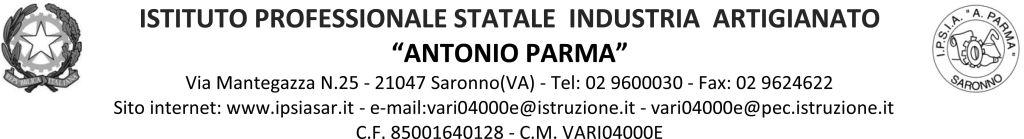 Circ. n. 031                                                                   	Saronno, 23/09/2021                                                                             	A Docenti, Alunni, Genitori,                                                                             	Referenti di Educazione Civica		Classi quarteOGGETTO: Incontri per le Classi quarte sul tema “Covid e fake news”Le Classi quarte parteciperanno agli incontri sul tema in oggetto che si terranno in Aula Magna martedì 28 settembre secondo gli orari sotto riportati. In allegato volantino illustrativo. Le classi interessate al primo incontro entreranno direttamente in Aula Magna. Le altre scenderanno dalle rispettive aule accompagnate dagli insegnanti in orario.                                                                                                                           IL DIRIGENTE SCOLASTICO                                                                                                         (Prof. Alberto Ranco)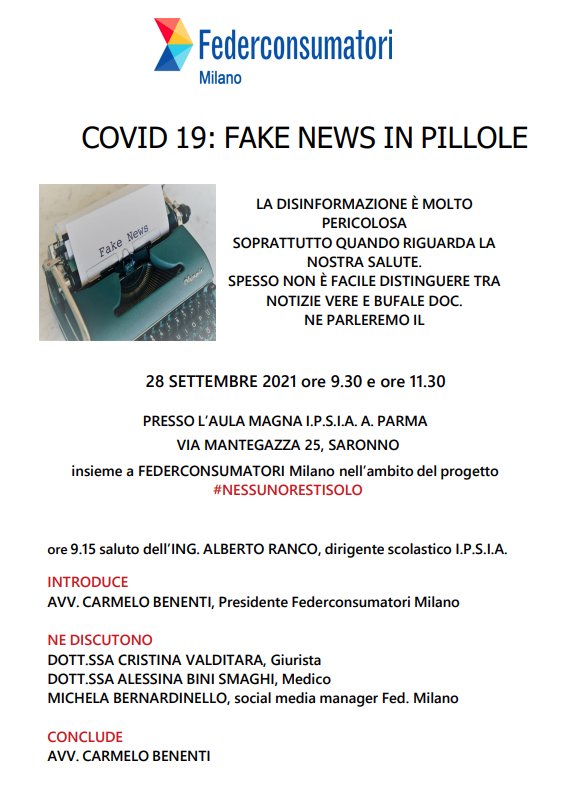 ClasseOrario Docenti di sorveglianza4^AA9.10 – 11.10Secondo l’orario4^AA9.10 – 11.10Secondo l’orario4^BA9.10 – 11.10Secondo l’orario4^BA9.10 – 11.10Secondo l’orario4^BFM9.10 – 11.10Secondo l’orario4^BFM9.10 – 11.10Secondo l’orario4^AC11.10 – 13.10Secondo l’orario4^AC11.10 – 13.10Secondo l’orario4^AS11.10 – 13.10Secondo l’orario4^AS11.10 – 13.10Secondo l’orario4^BS11.10 – 13.10Secondo l’orario4^BS11.10 – 13.10Secondo l’orario